Отчёт по весенним каникулам с 23 марта по 30 марта 2018 годаПедагог-организатор: Мезенцева И.М№ п/пМероприятие Мероприятие Срок проведенияКоличество учащихсяКоличество учащихсяфото1Инструктаж  по  ППБ, ПДДИнструктаж  по  ППБ, ПДД23.03.201847472Консультация по обществознанию, географии Консультация по биологии9 классКонсультация по обществознанию, географии Консультация по биологии9 класс26.03.2018553Консультация по русскому языкуКонсультация по алгебре9 классКонсультация по русскому языкуКонсультация по алгебре9 класс27.03.2018554Неделя детской книги:1 «День театральных встреч»Круиз театральный «Волшебный мир кулис»Выставка-реклама «Радость дарит любимая книга» (1- 4 класс)Неделя детской книги:1 «День театральных встреч»Круиз театральный «Волшебный мир кулис»Выставка-реклама «Радость дарит любимая книга» (1- 4 класс) 27.03.2018г.1212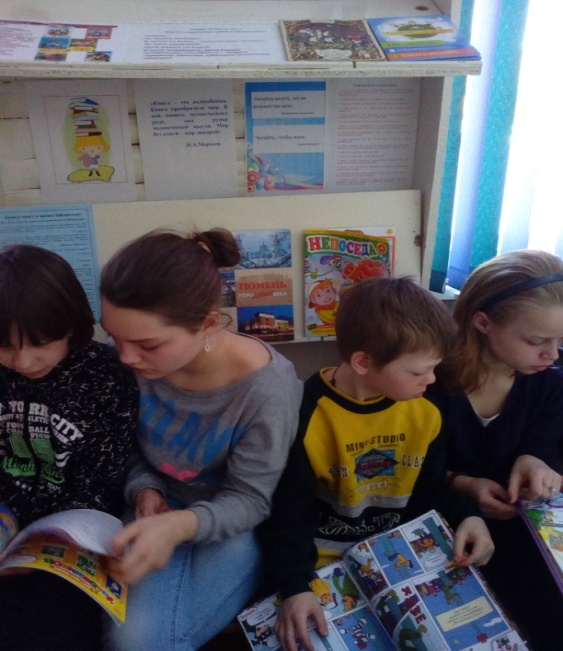 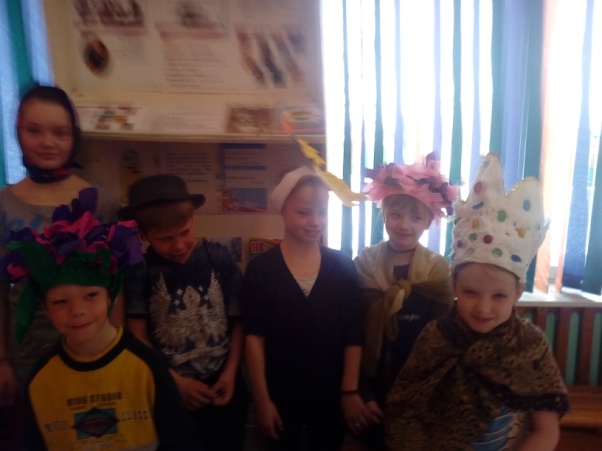 4«День краеведческих познаний»Библиовечеринка«День краеведческих познаний»Библиовечеринка28.03.201866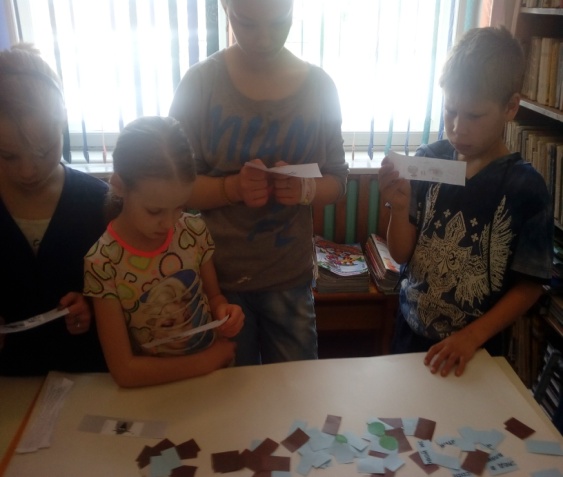 5«День краеведческих познаний»Брейн -ринг эрудитов «Учись! Узнавай! Удивляйся!»Выставка-совет «Книги очень хороши, я читаю для души» (8-9 классы)«День вдохновения» Закрытие недели детской книги«День краеведческих познаний»Брейн -ринг эрудитов «Учись! Узнавай! Удивляйся!»Выставка-совет «Книги очень хороши, я читаю для души» (8-9 классы)«День вдохновения» Закрытие недели детской книги29.03.201830.03.201811121112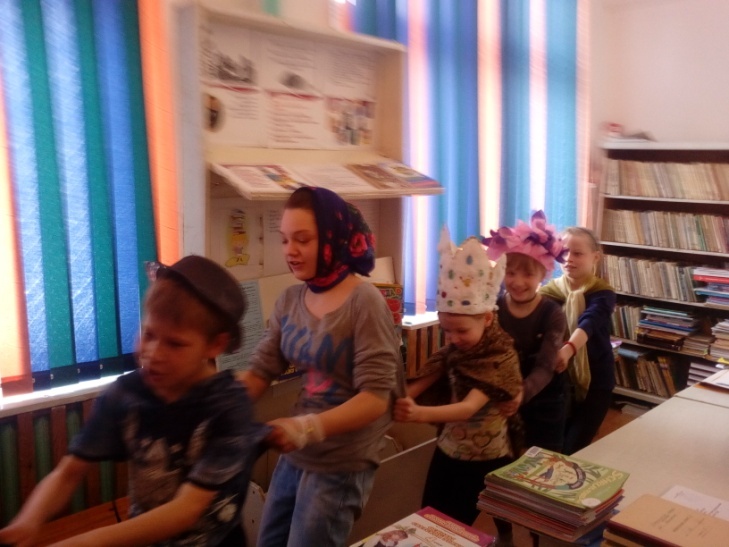 6Тимуровская работа 1-9 классыТимуровская работа 1-9 классы30.03.201834347Познавательная игра «Путешествие солнечного лучика» 1-4 классыПознавательная игра «Путешествие солнечного лучика» 1-4 классы29.03.20182222Работа кружков и секцииРабота кружков и секцииРабота кружков и секцииРабота кружков и секцииРабота кружков и секцииРабота кружков и секцииРабота кружков и секции99Класс УТЦ23.03.201829.03.201828.03.201830.03.201823.03.201829.03.201828.03.201830.03.201812